关于举办陕西省第三届高校教师微课教学比赛的通知陕教师办〔2017〕40号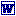 